Rosanna Cubs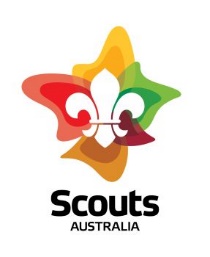 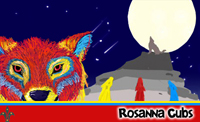 Pack Holiday / Group Camp! Eumeralla, AngleseaFri 17th-Sun 19th Nov, 2023                Castaways! 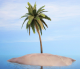  Hellooooo! Anyone there? Our ship has run aground on an island in the middle of the ocean and no-one else knows where we are.  We’re castaways…..How will we survive?FINAL DETAILS:PARENTS Please meet Akela at end of Cubs on Tuesday, to finalise transport & other detailsLocation:	Eumeralla Scout Camp, 1415 Great Ocean Rd, AngleseaAbout it:	We will be staying in the Environment Centre, Bunk rooms, which will accommodate our Cubs in boys only/girls only rooms, plus separate male and female accommodation for Leaders and helpers. Also, Kitchen, dining room, toilet and shower facilities.  The Scout Camp is in a bush setting with plenty of onsite activities for our Castaways to undertake!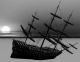 Transport:	We will be organising carpooling – parents willing to provide transport, (either up there on Friday or back on Sunday) please advise on Tuesday nightCost:		$95 – includes accommodation, food, activities and equipment. FINALISE TUESDAY IF NOT ALREADY DONE (CASH ONLY PLEASE)Leaders:	Our Leaders will be attending, plus 2 volunteer parents for cooking.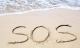 Depart:	Meet at the Scout Hall at 6pm, Fri 17th Nov. - 6:30pm departure. HAVE DINNER BEFORE ARRIVING AT THE HALL!Return:	1:45 pm Sunday, 19th Nov – depart from the camp near Anglesea3:15-3:30 pm arrive back at Scout Hall. Take:	Kit list for Dormitories is available on the paperwork/downloads page of our website. PLEASE FOLLOW THE KITLIST!!!   Dilly bag and cutlery/plates NOT needed, but water bottle etc. IS.    NOTE: All our Castaways are encouraged to bring along an appropriate costume. ALSO, very old clothes for the War against the Monkeys (flour fight) AND large plastic bags for safe return of the clothes home! NO:	Phones, Music players, electronic games, radios or similar may not be taken.Operoo:  ALL ATTENDING MUST HAVE HAD THEIR OPEROO RECORD BROUGHT UP TO DATE.  Any medication must be provided to the Leaders (must be in original packaging with clear instructions)The Leaders 									Rosanna Cub Scouts                                                                 	http://www.rosannacubs.orgakela@rosannacubs.org0411 121 495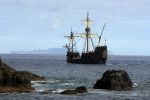 